R---------------------------------------------------------------------------------------------------------------------------------------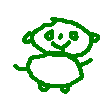 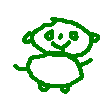 Registration FormREGISTRATION FEEI have enclosed a none refundable administration fee of £25                                        PAID CASHSort Code: 30-91-11 (Lloyds, Wokingham)                                                     PAID ELECTRONICAccount Number: 02399219                                                                           Account Name: 	Meadow Nursery School Parents’ AssociationRef: Please ref your child’s name in the payment so we can link with your application form.I have read and understood the Meadow Nursery Admissions Policy found on www.meadownurseryschool.orgACKNOWLEDGEMENT 
Please note to keep costs down your acknowledgement slip will be emailed unless you have requested otherwise.If your child will need any special provisions please contact the nursery on registration, this will NOT affect your childs place, but will allow us to be best prepared for them.To be complated by a member of staffTo be complated by a member of staffDate form receivedDate fee receivedName of staff member acknowledging receiptChild’s DetailsChild’s DetailsChild’s DetailsChild’s DetailsParent/ Gaurdian DetailsParent/ Gaurdian DetailsFirst NameFirst NameSurnameSurnameDate of BirthRelation to childAddressMobileTownTelPostcodeE-mailDetails of siblings that have attended Meadow Nursery SchoolDoes your child have any medical conditions?Does your child have any special educational needs such as speech and language?